    桃園市進出口商業同業公會 函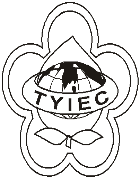          Taoyuan Importers & Exporters Chamber of Commerce桃園市桃園區中正路1249號5樓之4           TEL:886-3-316-4346   886-3-325-3781   FAX:886-3-355-9651ie325@ms19.hinet.net     www.taoyuanproduct.org受 文 者:各相關會員發文日期：中華民國111年3月28日發文字號：桃貿安字第111006號附    件：主   旨：財團法人台灣優良農產品發展協會辦理「111年度輸入錠狀囊狀食品查驗登記申辦說明會」，請查照。說   明：      一、依據桃園市政府衛生局111年3月18日衛授食管字第1110022165號函辦理。      二、為響應環保愛地球並節能減碳，至協會網站TFDA查驗登記專區http://www.cas.org.tw/TFDA/說明會項下查詢該活動相關資訊。上述活動採線上報名，請於111年3月28日起至111年4月8日完成報名(因名額有限，每單位限額1名，額滿為止，恕不受理紙本及現場報名)。三、說明會及報名相關諮詢，請與活動聯絡人聯繫:陳小姐，TEL:02-23567417#52 E-mail: yujill0713@cas.org.tw理事長  莊 堯 安